Safeguarding Adults: Domestic AbuseAnyone can experience domestic abuse. When a vulnerable adult is experiencing domestic abuse, the safeguarding adults process can help by: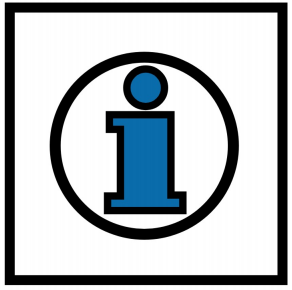 Offering information and advice to help keep the person safeSupporting the person to find somewhere else to live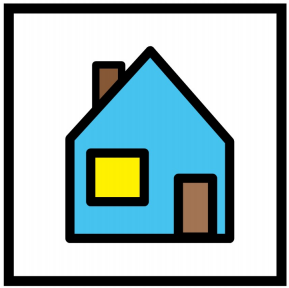 Talking to the person and letting them decide what they would like support with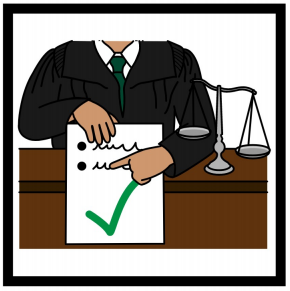 Arranging an independent advocate who can explore the legal options availableTo raise a concern that a vulnerable adult may be experiencing abuse or neglect, visit www.walthamforest.gov.uk/content/safeguarding-adults-board-sab